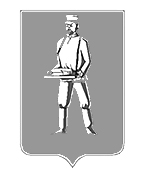 СОВЕТ ДЕПУТАТОВЛОТОШИНСКОГО МУНИЦИПАЛЬНОГО РАЙОНАМОСКОВСКОЙ ОБЛАСТИР Е Ш Е Н И Еот 24.12.2015 № 146/17Об утверждении результатов публичных слушаний по обсуждению проекта решения  Совета депутатов Лотошинского муниципального района «О внесении изменения в Устав  Лотошинского муниципального района Московской области» 	Руководствуясь Федеральным законом от 06.10.2003 №131- ФЗ «Об общих принципах организации местного самоуправления в Российской Федерации», решением Совета депутатов Лотошинского муниципального района от 03.02.2015 № 40/7 «Об утверждении Положения о публичных слушаниях в Лотошинском муниципальном районе», Совет депутатов Лотошинского муниципального районар е ш и л:	1. Утвердить результаты публичных слушаний по обсуждению проекта решения Совета депутатов Лотошинского муниципального района «О внесении изменения в Устав Лотошинского муниципального района Московской области» (приложение).	2. Разместить приложение к настоящему решению на официальном сайте администрации Лотошинского муниципального района.	3. Контроль за исполнением настоящего решения оставляю за собой.Глава Лотошинскогомуниципального района                                                                  Е.Л. Разослать: Совету депутатов, юридическому отделу, прокурору Лотошинского района, в дело.Приложение к решениюСовета депутатов Лотошинского муниципального района от 24.12.2015 № 146/17Результаты публичных слушанийпо обсуждению проекта решения Совета депутатов Лотошинскогомуниципального района «О внесении изменения в Устав Лотошинского муниципального района Московской области»Публичные слушания назначены решением Совета депутатов Лотошинского муниципального района от 30 октября 2015  года № 124/15.Тема: обсуждение проекта решения Совета депутатов Лотошинского муниципального района «О внесении изменения в Устав Лотошинского муниципального района Московской области», опубликованного 06 ноября  2015 года в газете «Сельская новь».Дата: 20 ноября 2015 года.Место: зал заседаний администрации Лотошинского муниципального района.До даты проведения публичных слушаний и в ходе проведения публичных слушаний предложений по проекту решения Совета депутатов Лотошинского муниципального района «О внесении изменения в Устав Лотошинского муниципального района Московской области» не поступило.	По результатам публичных слушаний проект решения Совета депутатов Лотошинского муниципального района «О внесении изменения в Устав Лотошинского муниципального района Московской области»  рекомендуется к утверждению.Председатель публичных слушаний,депутат Совета депутатов Лотошинского муниципального района                                        М.А. Марнова      